Сегодня, 10 октября, отмечается Всемирный день психического здоровья. 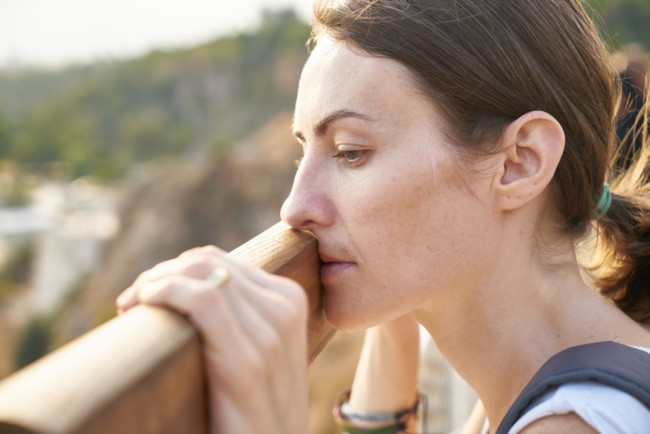 .ВОЗ определяет психическое здоровье как состояние благополучия, в котором человек реализует свои способности, может противостоять обычным жизненным стрессам, продуктивно работать и вносить вклад в общество. В этом смысле психическое здоровье является основой благополучия человека и эффективного функционирования сообщества.По данным ВОЗ, около 450 миллионов жителей планеты страдают психическими заболеваниями, перечень которых увеличивается с каждым годом. И это не удивительно, ведь практически каждый день мы попадаем в стрессовые ситуации, часто пуская проблемы психики на произвол судьбы.Важно понимать, что хорошее психическое здоровье человека определяется его психическим и психологическим благополучием. Вашему вниманию 10 важных фактов про состояние психического здоровья людей по версии Всемирной организации здравоохранения.1. На психические, неврологические и наркологические расстройства приходится 10% совокупного бремени болезней и 30% бремени болезней, не опасных для жизни.2. Порядка 1 из 5 детей и подростков в мире страдают нарушениями психического здоровья.3. От депрессии страдает 264 миллиона человек, что делает ее одной из основных причин потери трудоспособности в мире.4. Около половины всех нарушений психического здоровья начинает развиваться в возрасте до 14 лет.5. Каждый год почти 800 тысяч человек совершают самоубийство; каждые 40 секунд в результате самоубийства умирает 1 человек. Самоубийство является второй основной причиной смерти среди людей в возрасте 15–25 лет.6. Каждый девятый житель районов, где проходят вооруженные конфликты, страдает умеренными или тяжелыми психическими расстройствами.7. Продолжительность жизни людей, страдающих тяжелыми психическими расстройствами, на 10–20 лет меньше, чем в среднем по населению.8. Численность работников служб охраны психического здоровья варьируется в пределах от двух на 100 тысяч человек в странах с низким уровнем дохода, до более 70 работников на 100 тысяч человек в странах с высоким уровнем дохода.9. В менее половины из 139 стран, у которых есть политика и планы в области охраны психического здоровья, они соответствуют положениям конвенций о защите прав человека.10. Ущерб, который мировой экономике наносит снижение производительности труда, обусловленное депрессией и тревожными расстройствами, составляет порядка 1 трлн долларов в год.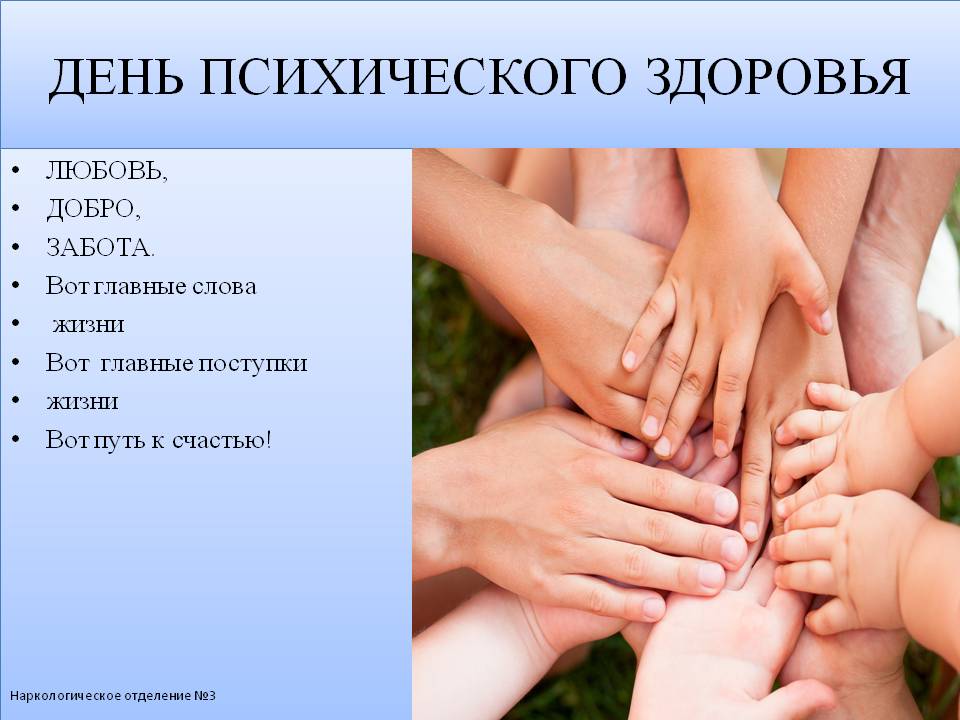 